İçindekiler TablosuProgramlara Genel Bakış 1Başlarken 2Neler mi Yazacaksınız? 2Yaptığınız En İyi İşlere Odaklanın 2Görevi Unutmayın 3Size Özel Hale Getirin 4Neredeyse Hiç Zaman Harcamadan Özelleştirin 4Kusursuz Olmasını Sağlayın 4Ürün ve Hizmetlerimiz 5Ürün ve HizmetlerimizÜrün veya Hizmet 1Ürün veya Hizmet 2Ürün veya Hizmet 35Size Özel Hale GetirinBu kadar iyi görünen bir belgeyi biçimlendirmenin zor olduğunu sanıyorsanız, bir daha düşünün!Tek tıklatmayla bu broşürdeki biçimlendirmeyle eşleştirebileceğiniz stiller oluşturduk. Şeridin Giriş sekmesindeki Stiller galerisine bir göz atın.Bu Alıntı stilidir. Bazı önemli noktalara değinmek için idealdirNeredeyse Hiç Zaman Harcamadan ÖzelleştirinYer tutucu metni kendi metninizle değiştirmek için bu metni seçmeniz ve yazmaya başlamanız yeterli olacaktır.Metin yazarken veya kopyalarken, seçiminizdeki karakterlerin sağına veya soluna boşluk eklemeyin.Kusursuz Olmasını SağlayınHerhangi bir fotoğrafı kendinizinkiyle değiştirmek için fotoğrafı silin ve Ekle sekmesinde, Resim'i tıklatın.Programlara Genel BakışProgram 1Program 2Program 341BaşlarkenNeler mi Yazacaksınız?İşinizin ne kadar mükemmel olduğunu saatlerce anlatabileceğinizi biliyoruz. (Bunun için sizi suçlamıyoruz tabii. Harikasınız!) Ancak burada kısa ve hoş bir metin kullanmanız gerektiğinden size birkaç öneri sunduk… “Sizin şirketiniz en mükemmeli. Şirketinizle henüz çalışmamış birini hayal bile edemiyorum.” —Çok önemli bir müşteriYaptığınız En İyi İşlere OdaklanınBu kitapçığı şirket broşürü için kullanıyorsanız, orta kısımda yer alan bu sayfalar, tıpkı yukarıdaki gibi rekabet avantajlarının kısa bir özeti veya öne çıkan müşteri görüşlerinden bazıları için ideal bir yerdir.En etkileyici müşterilerinizden birkaçını burada belirtmek de isteyebilirsiniz:Büyük, önemli bir şirketGerçekten de iyi bilinen bir şirketÇok etkileyici bir şirketAyrıca, buraya ürün ve hizmetlerinizin veya şirketinizle birlikte çalışmanın en büyük avantajlarını madde işaretli bir liste halinde ekleyebilirsiniz. Birkaç kısa paragrafta ince noktalarınızı da özetleyebilirsiniz.İşiniz, bu şablonda gösterilen aşçılık örnekleri kadar kolay fotoğrafları gerektirmiyorsa, korkmayın. Bir fotoğraflar sayfasını seçip silebilir ve sunulan stilleri kullanarak metnin yerine koyabilirsiniz.On binlerce kelimeyle anlatamadığınızı bir resimle anlatabilirsiniz; şayet doğru resmi seçtiyseniz. Pazarlama malzemelerinde, kullandığınız herhangi iyi ya da kötü bir görsel öğenin işinizle ilgili bir şey ifade edeceğini unutmayın.Görevi UnutmayınBu, görev ifadesi için mükemmel bir noktadır23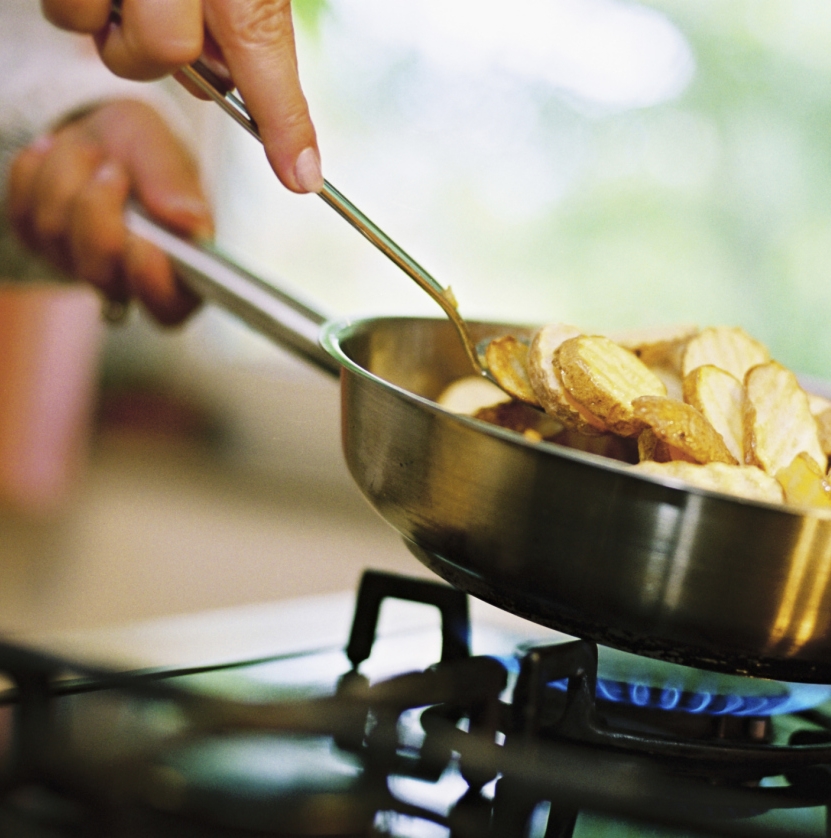 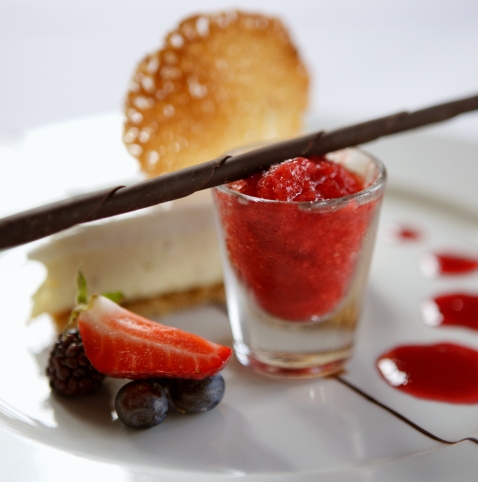 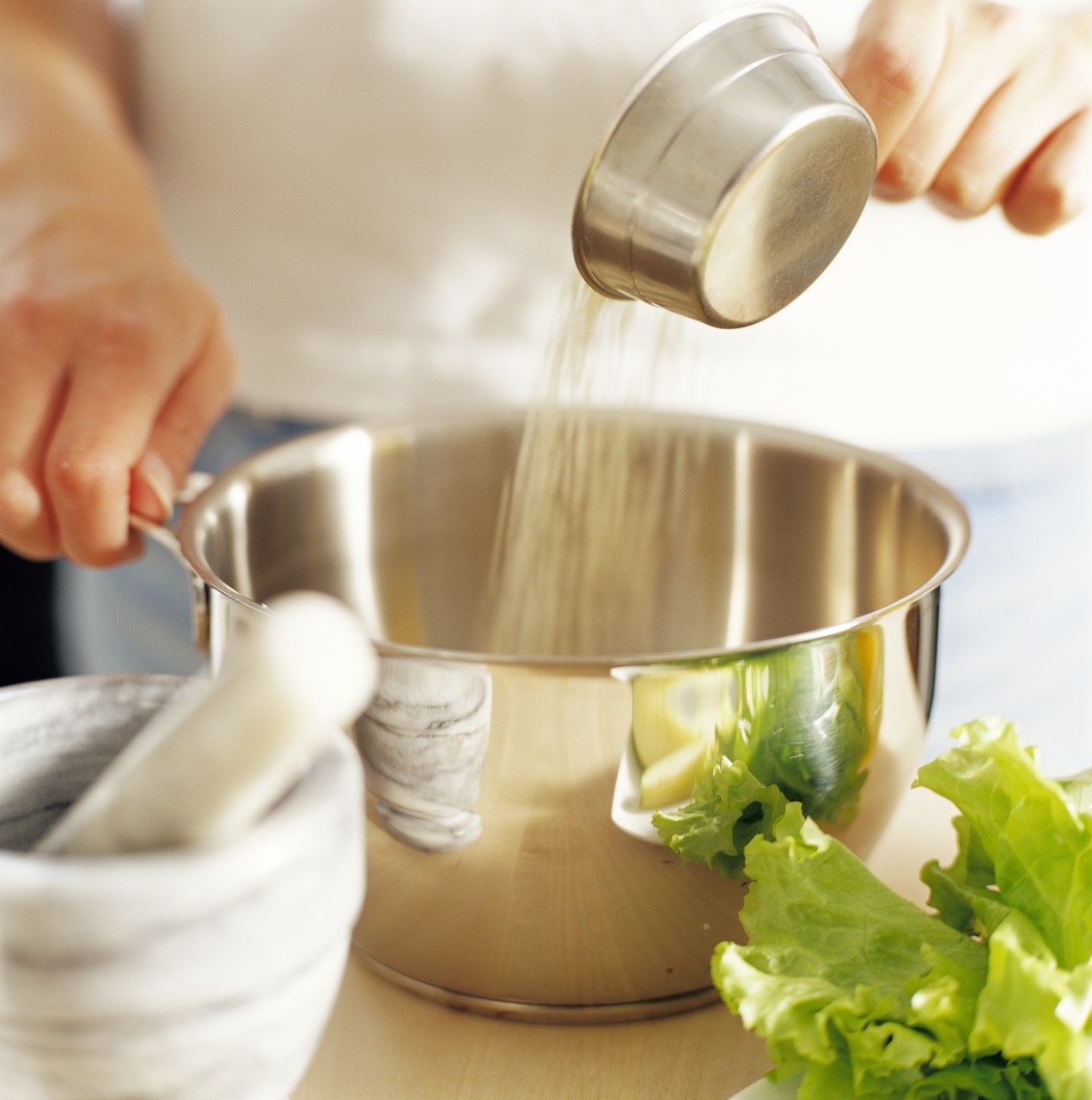 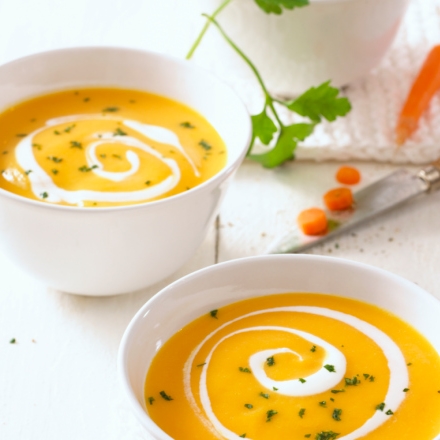 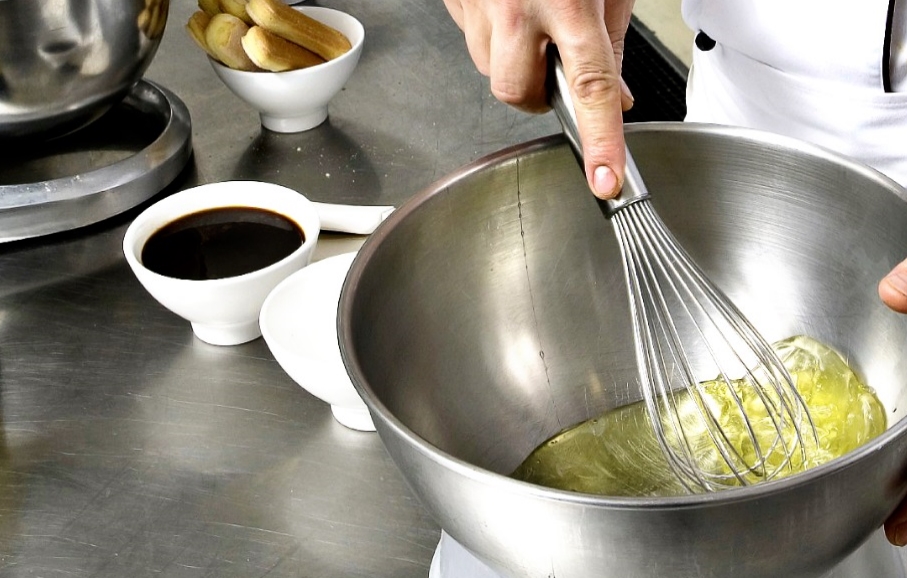 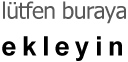 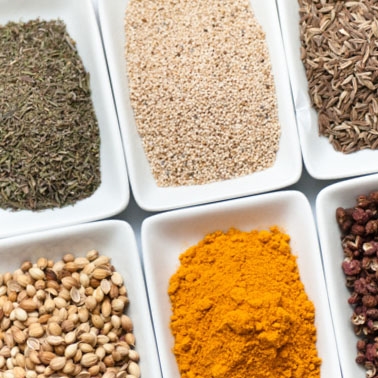 